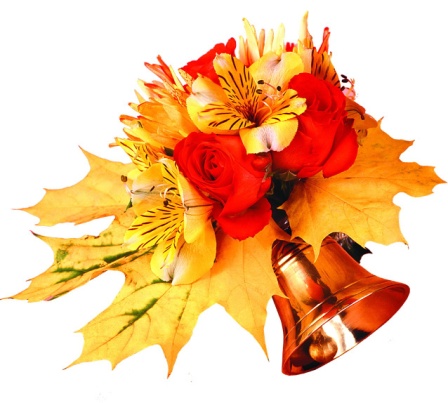 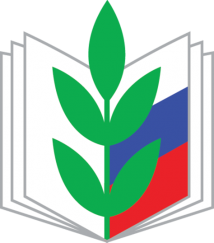 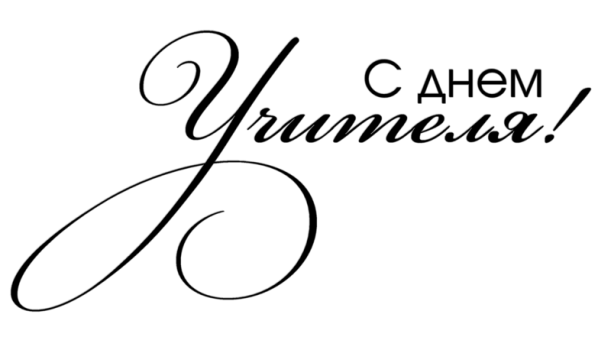 Т Е Л Е Г Р А М М Алюбимому учителю!кому: _____________________________________________________________________________________________________текст: ________________________________________________________________________________________________________________________________________________________________________________________________________________________________________________________________________________________________________________________________________________________________________________________________________________________________________От кого:_________________________________________________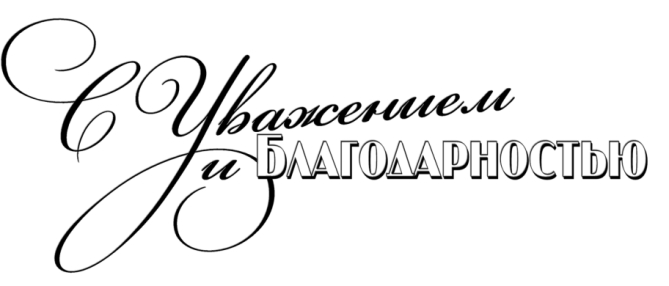 __________________________________________________________Адрес места назначения:Район ________________________________________________________Школа ______________________________________________________________________________________